КАБИНЕТ 19- МДК 01.02. ОСНОВЫ ПРОФИЛАКТИКИ- ПМ 04  и   ПМ 05 СЕСТРИНСКОЕ ДЕЛО- ОП 11. ОСНОВЫ РЕАБИЛИТОЛОГИИ- МДК 03.01. ОСНОВЫ РЕАНИМАТОЛОГИИ(КЛИНИКА)СПЕЦИАЛЬНОСТЬ 34.02.01 СЕСТРИНСКОЕ ДЕЛОСПЕЦИАЛЬНОСТЬ 31.02.02 АКУШЕРСКОЕ ДЕЛО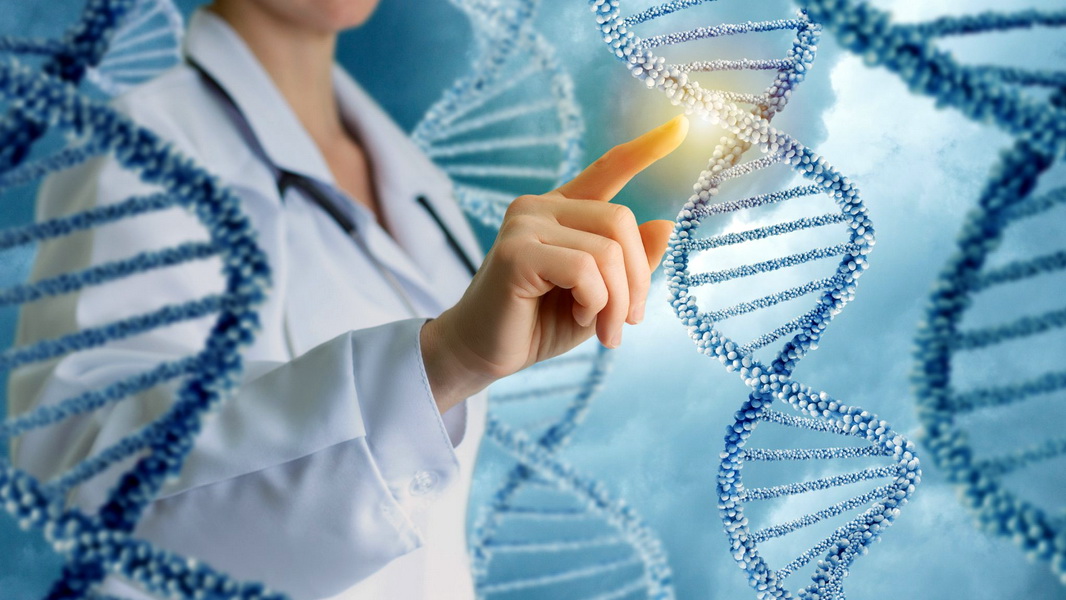 Фотографии кабинета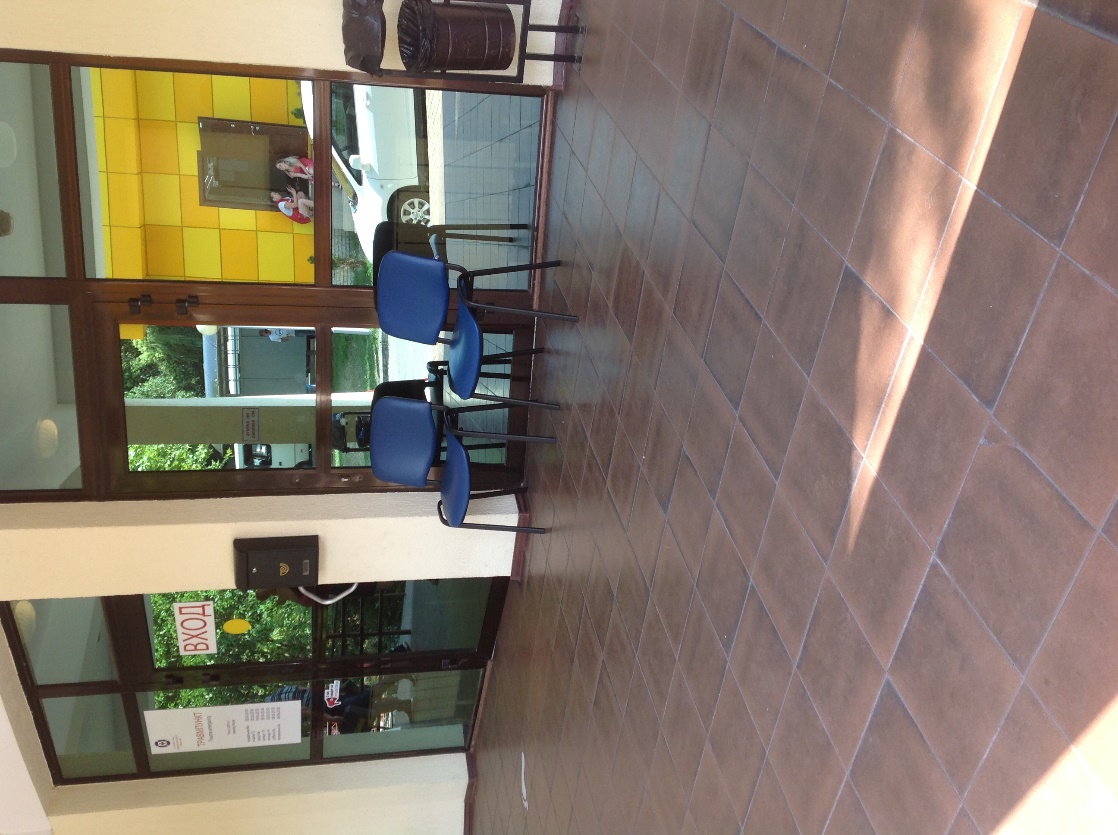 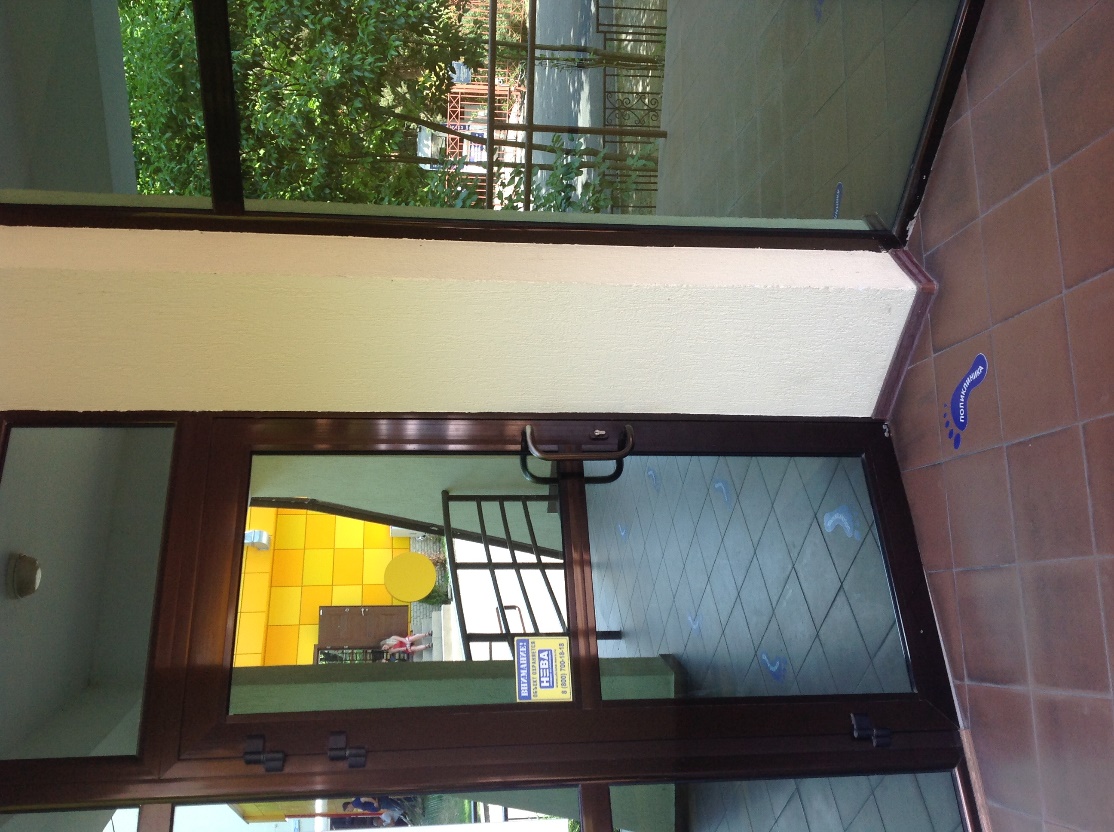 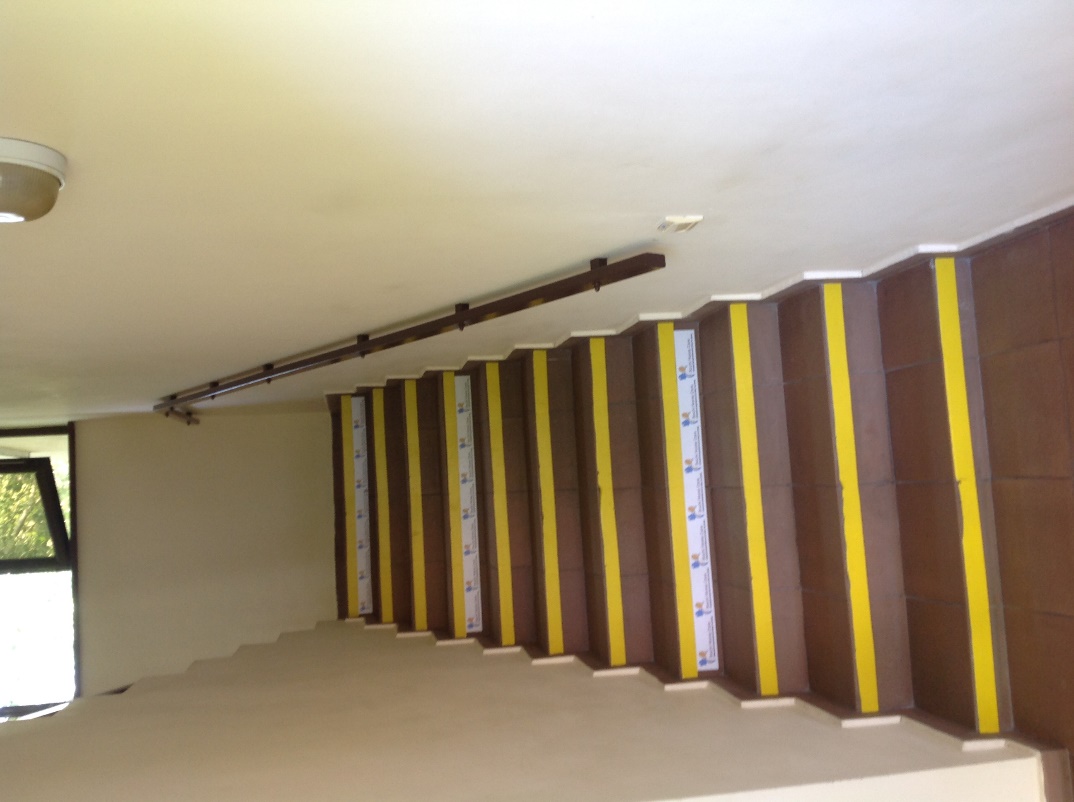 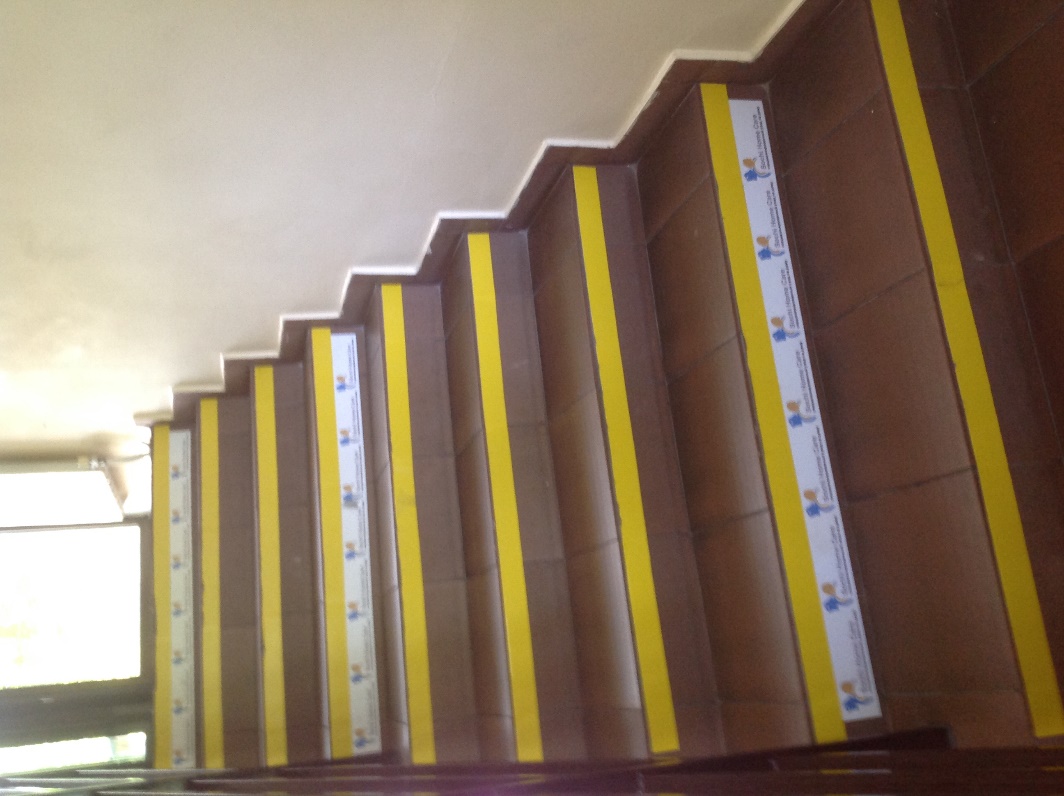 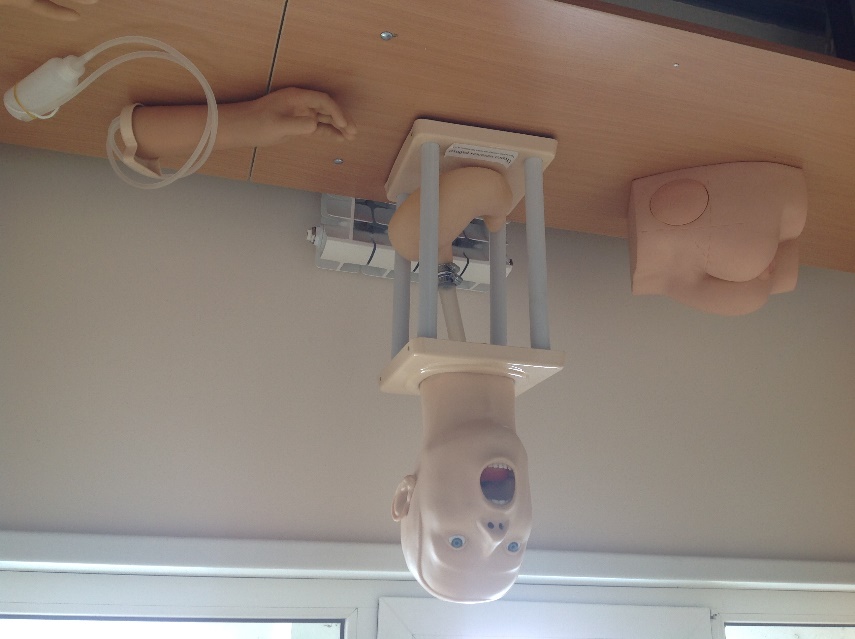 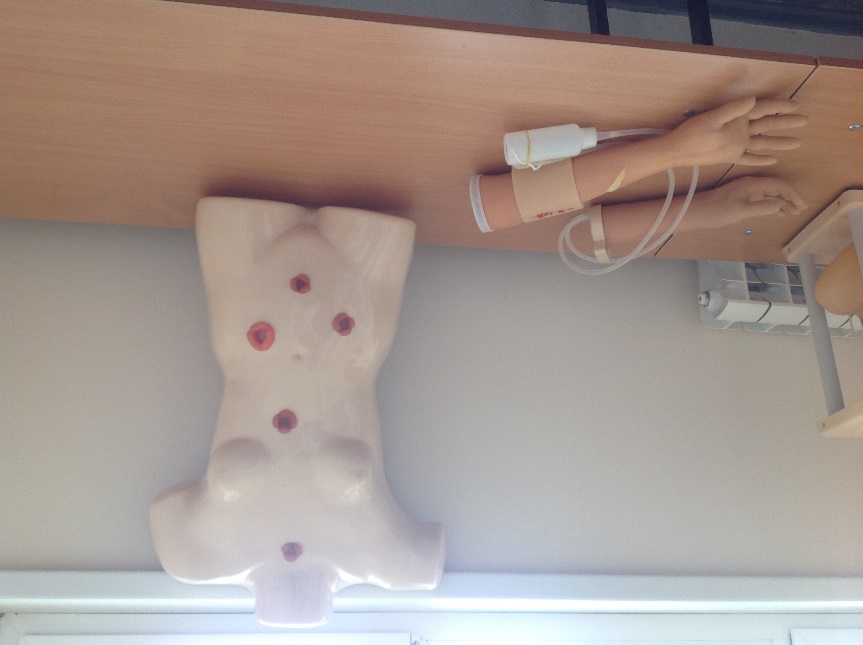 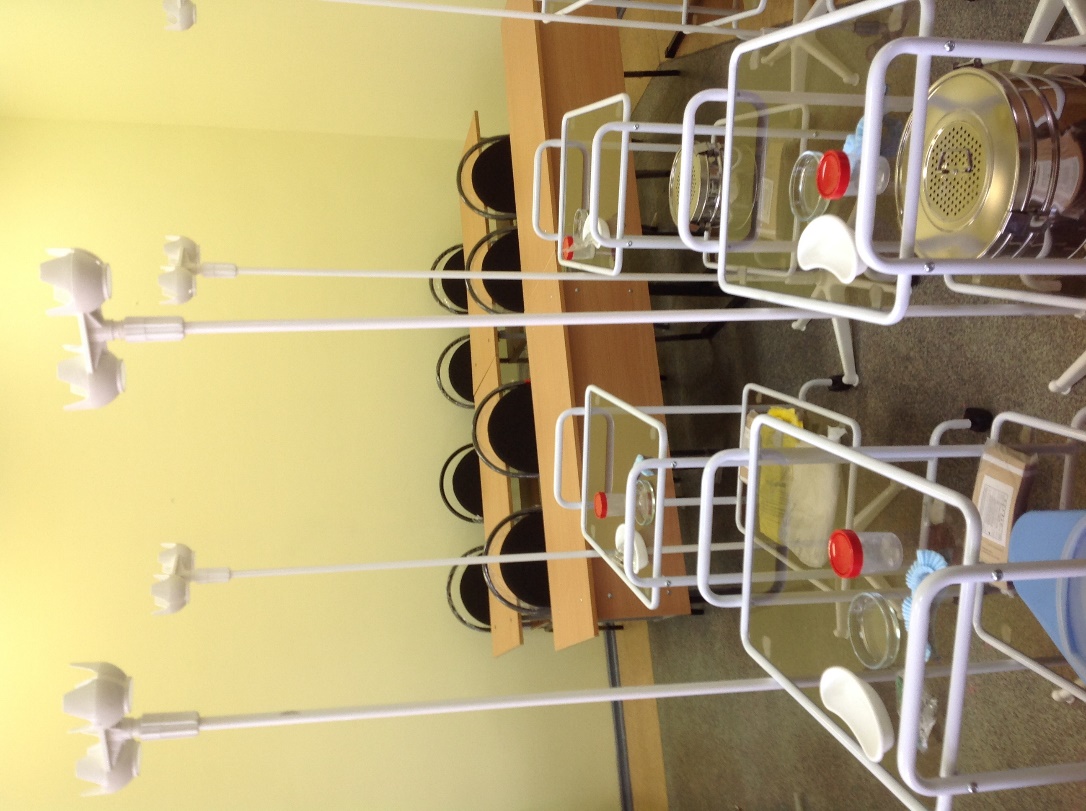 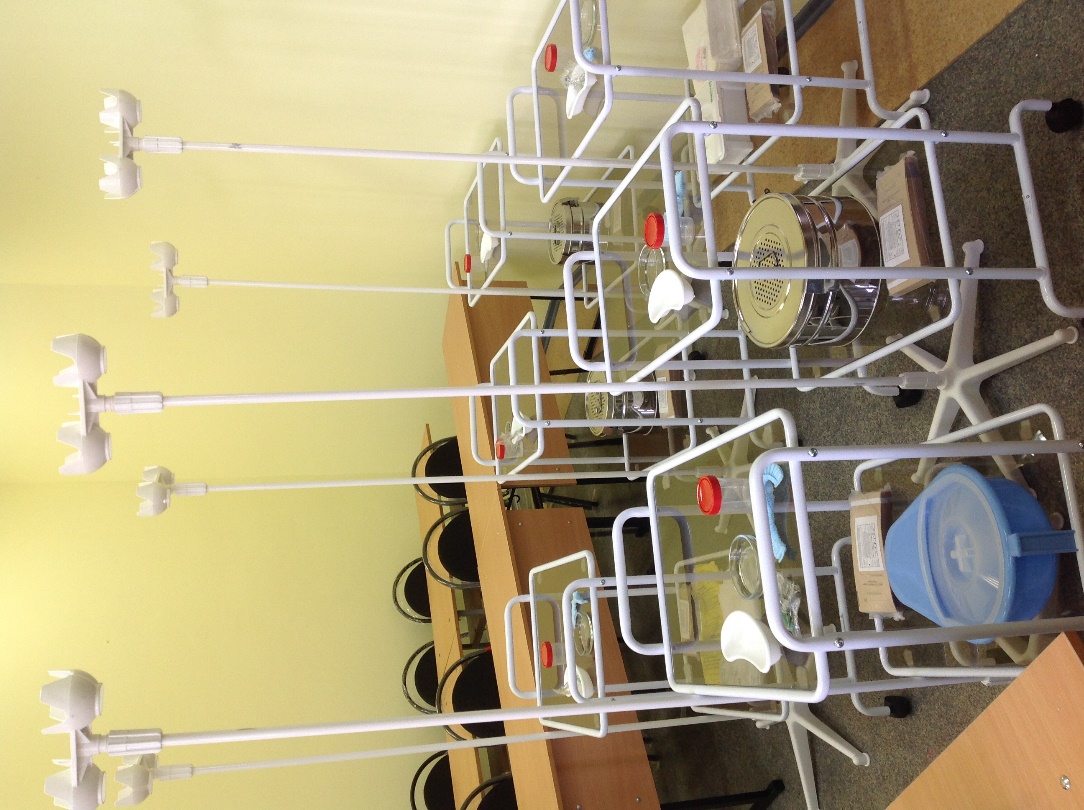 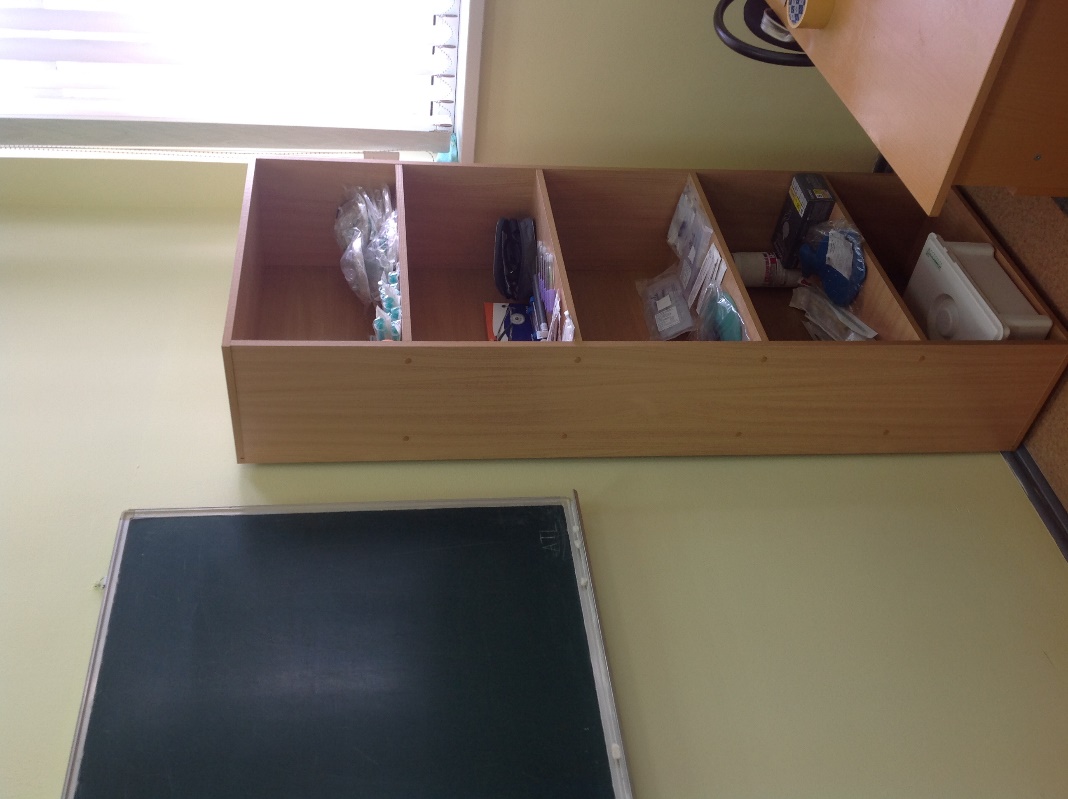 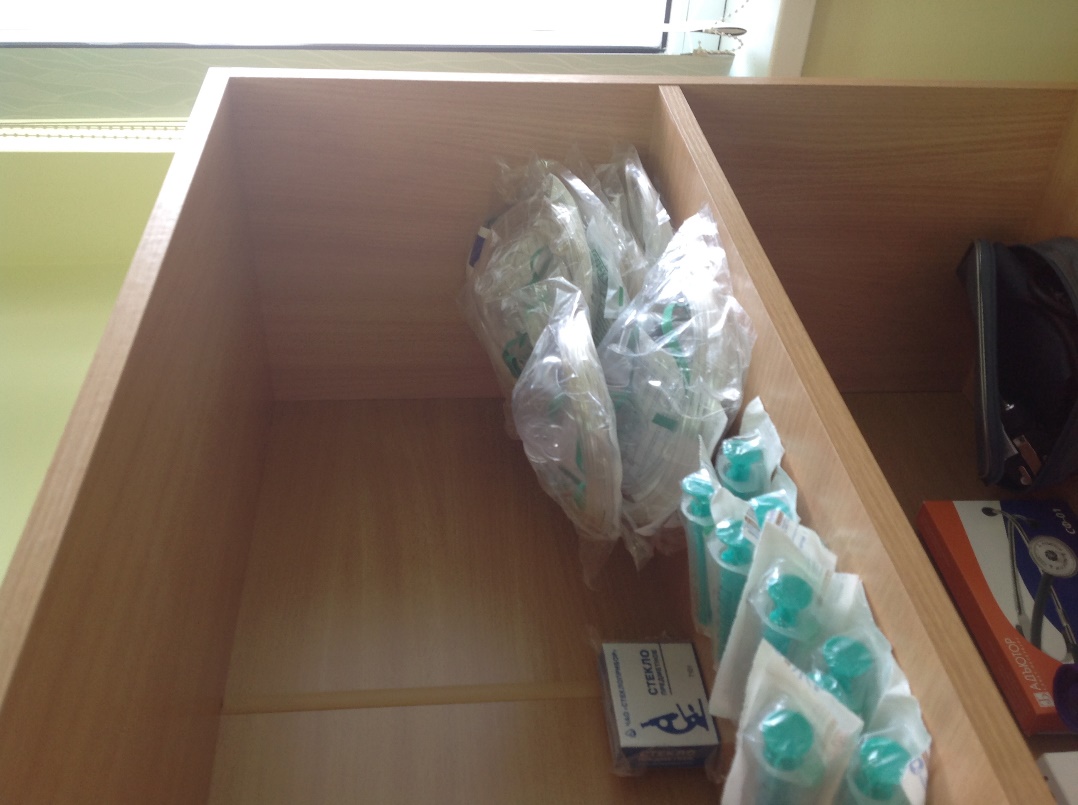 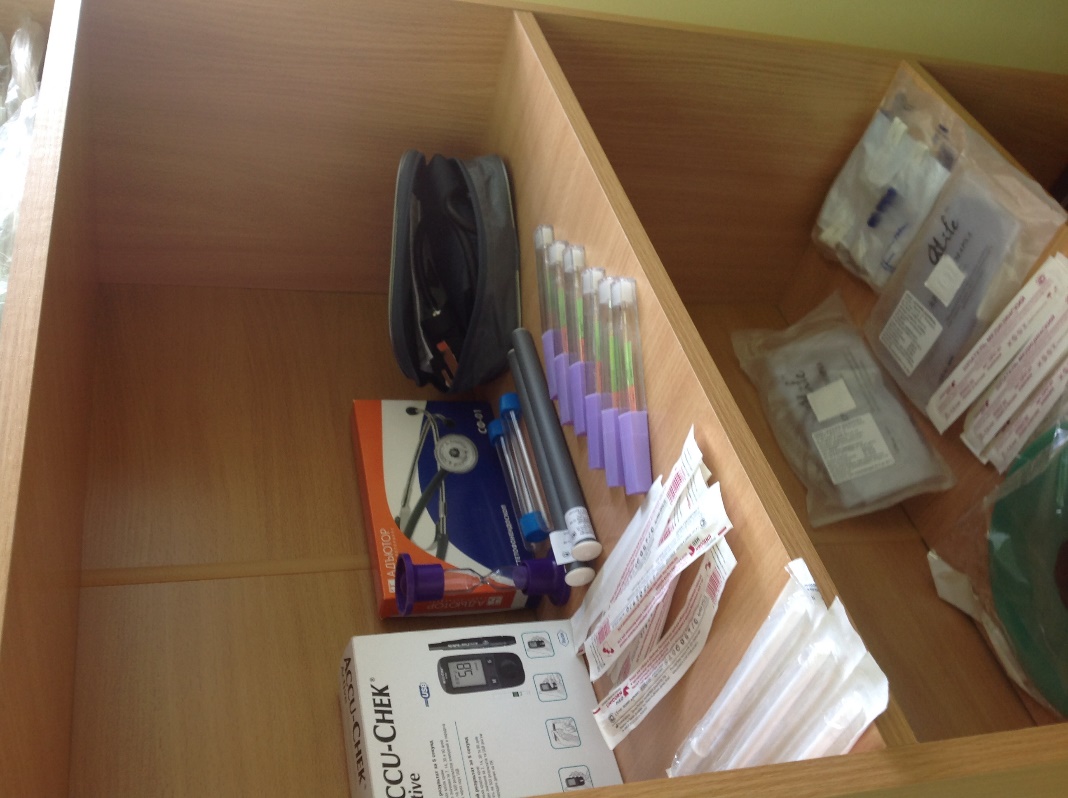 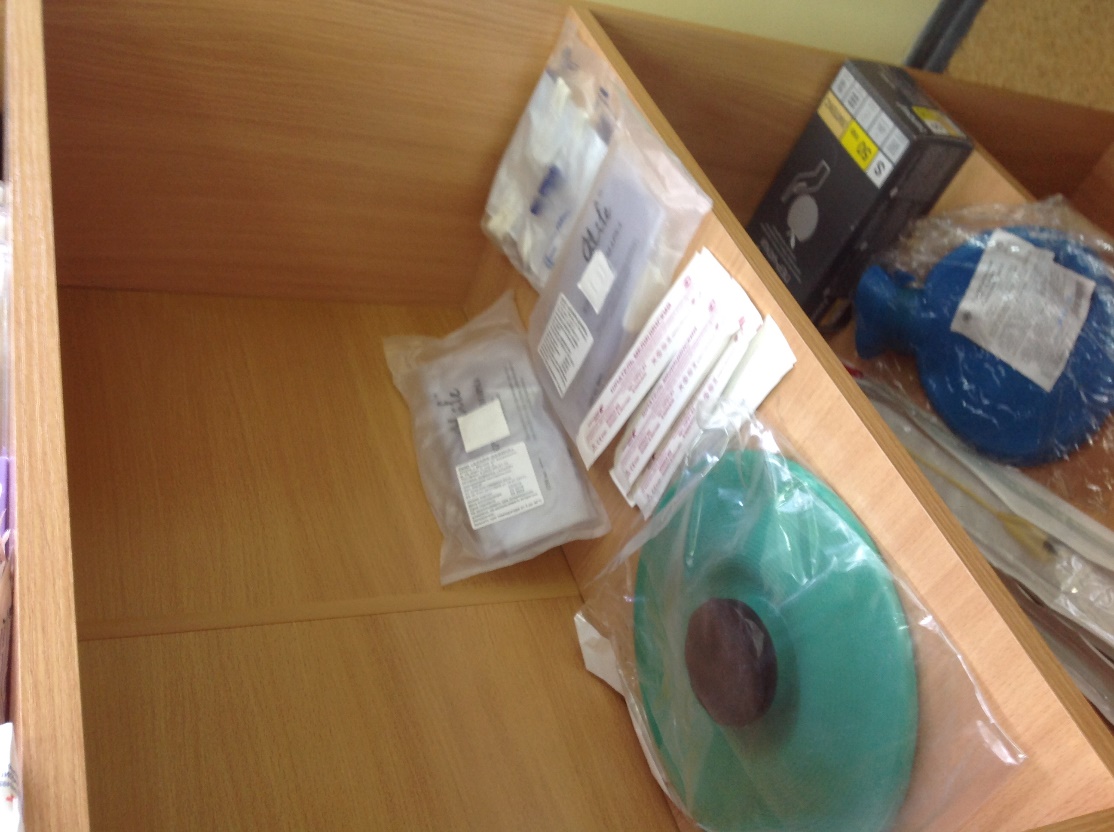 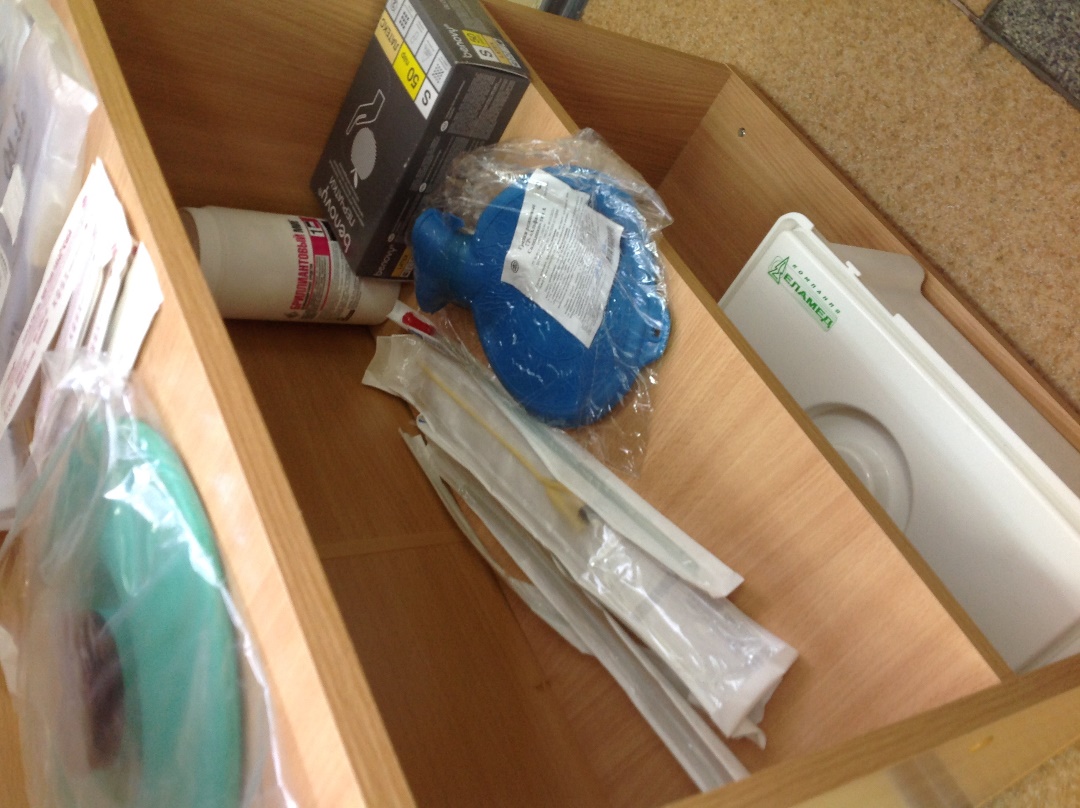 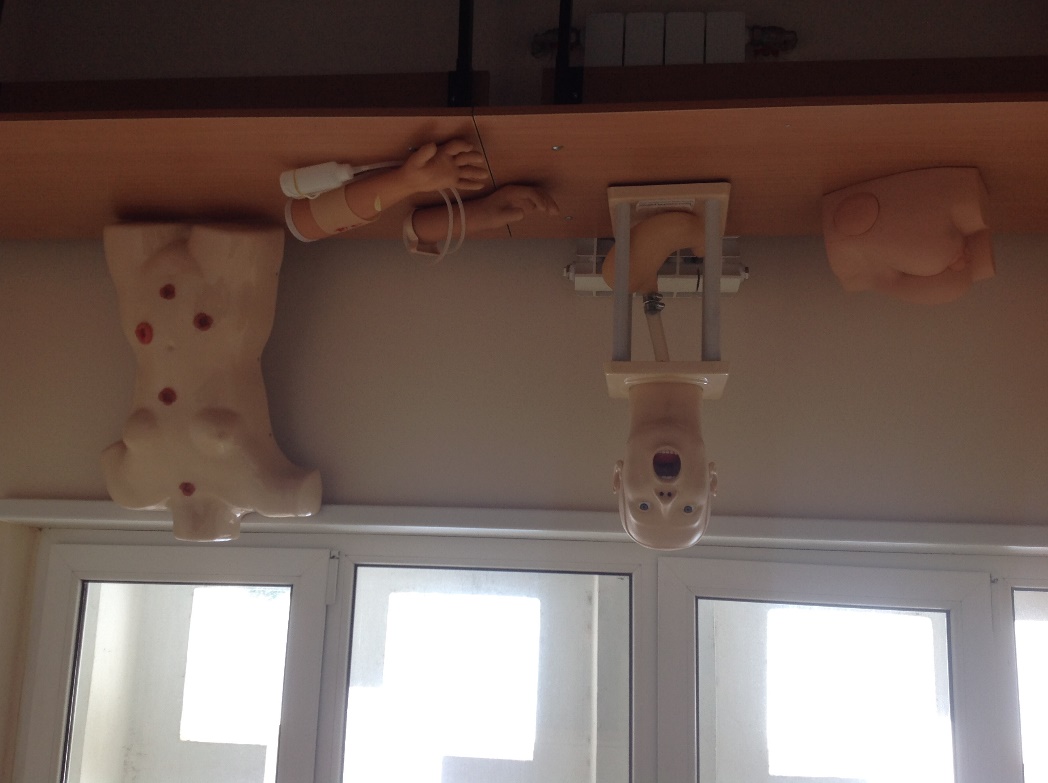 